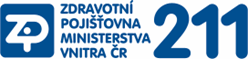 ZP – 472/2023-RServisní smlouvaZdravotní pojišťovna ministerstva vnitra České republikyse sídlem:	Praha 3, Vinohrady, Vinohradská 2577/178, PSČ 130 00IČO:	47114304zapsaná v:	obchodním rejstříku vedeném Městským soudem v Praze, oddíl A, vložka 7216zastoupená:	MUDr. Davidem Kostkou, MBA, generálním ředitelembankovní spojení:	číslo účtu 2115202031/0710, vedený u České národní banky(dále též jako „Objednatel“ nebo „ZP MV ČR“),a…………………………………………………………………………………………………………..se sídlem:	…………………………………………………………………………………….IČO:	…………………………….zapsaná/ý v:	…………………………………………..………………………………………..zastoupená/ý:	………………………………………………………………………………….…bankovní spojení:	…………………………………………………………………………………….(dále též jako „Poskytovatel“),(Objednatel a Poskytovatel společně též jako „Smluvní strany“ nebo jednotlivě jako "Smluvní strana"),uzavírají v souladu s ustanovením § 1746 odst. 2 zákona č. 89/2012 Sb., občanský zákoník, ve znění pozdějších předpisů (dále jen „občanský zákoník“), na základě zadávacího řízení nadlimitní veřejné zakázky s názvem: „Zajištění technické podpory informačního systému ZP MV ČR od r. 2024“ vedené u Objednatele pod č.j. ZP – 472/2023-R (dále jen „Zakázka“) tuto servisní smlouvuevidovanou u Objednatele pod č.j. 000217-000/2023-00evidovanou u Poskytovatele pod č.j. ………………………….(dále jen „Smlouva“)PreambulePoskytovatel prohlašuje, je tzv. „servisním partnerem Fujitsu“ ve stupni .................................. pro produktový segment Fujitsu, který je součástí Vybavení dle čl. I této Smlouvy.Poskytovatel prohlašuje, že je držitelem všech platných osvědčení resp. certifikátů vydaných společnostmi:NetApp,CommVault,IBM - INFORMIXa že Poskytovatel je jejím autorizovaným partnerem oprávněným k poskytování servisních služeb pro dané produkty uvedené ve Vybavení dle této Smlouvy.Názvy „Fujitsu“, „NetApp“, „CommVault“ a „IBM-INFORMIX“ použité v odst. 1 a 2 Preambule označují výrobce příslušného HW a SW:„Fujitsu“:	FUJITSU LIMITED, Shiodome City Center, 1-5-2 Higashi-Shimbashi, Minato-ku, Tokyo 105-7123, Japan„NetApp“:	NetApp Inc., 1395 Crossman Ave, Sunnyvale, CA, USA „Commvault“:	Commvault, 1 Commvault Way, Tinton Falls, NJ 07724, USA„IBM-INFORMIX“:	IBM Corporate, 1 New Orchard Rd, Armonk 10504, USA
Předmět SmlouvyPoskytovatel se zavazuje, že bude řádně, včas a s odbornou péčí provádět pro Objednatele technickou podporu HW a SW, který je specifikován v Příloze č. 1 této Smlouvy (dále též „HW prvky“, „SW prvky“ a souhrnně „Vybavení“) podle specifikace a režimu technické podpory Vybavení, uvedených v Příloze č. 3 této Smlouvy (dále jednotlivě i společně jako „Standardní služby“).Poskytovatel se rovněž zavazuje poskytovat Objednateli kromě Služeb specifikovaných v odst. 1 i další služby specifikované v Příloze č. 4 této Smlouvy, a to na základě objednávky vystavené Objednatelem dle čl. III této Smlouvy (dále jen „Dodatkové služby“).Standardní služby dle odst. 1 a Dodatkové služby dle odst. 2 tohoto článku jsou dále v této Smlouvě uváděny souhrnně jako „Služby“.Objednatel se zavazuje za řádné a včasné poskytování Standardních služeb dle této Smlouvy hradit Poskytovateli dohodnuté ceny dle Přílohy č. 1 této Smlouvy a v termínech dle platebního kalendáře uvedeného v Příloze č. 2 této Smlouvy.Objednatel se rovněž zavazuje za řádné a včasné poskytování Dodatkových služeb dle této Smlouvy hradit Poskytovateli dohodnuté ceny dle Přílohy č. 4 této Smlouvy.V souladu s § 6 odst. 4 zákona č. 134/2016 Sb., o zadávání veřejných zakázek, ve znění pozdějších předpisů (dále jen „ZZVZ“) se Poskytovatel zavazuje, že při plnění této Smlouvy zajistí dodržování pracovněprávních předpisů a z nich vyplývajících povinností, zejména odměňování zaměstnanců, dodržování délky pracovní doby, dodržování délky odpočinku, dodržování podmínek BOZP atd., a to pro všechny osoby, které se budou na předmětu plnění této Smlouvy podílet.
Cena a platební podmínkyCeny za Standardní služby, poskytované Poskytovatelem řádně a včas dle této Smlouvy, jsou sjednány v Příloze č. 1 této Smlouvy. Ceny za Dodatkové služby jsou sjednány v Příloze č. 4 této Smlouvy. Všechny ceny jsou uvedeny v Kč bez DPH. K cenám bude připočtena DPH v příslušné zákonné výši. Všechny uvedené ceny jsou nejvýše přípustné, konečné a zahrnují veškeré náklady Poskytovatele spojené s úplným a kvalitním plněním předmětu této Smlouvy, ledaže tato Smlouva nestanoví jinak. Zálohu Objednatel neposkytuje. Ceny zahrnují předpokládaný vývoj cen i předpokládaný vývoj kurzů české koruny k zahraničním měnám.Platební kalendář cen za Standardní služby a jejich celková cena za jednotlivé měsíce a kalendářní rok jsou uvedeny v Příloze č. 2 této Smlouvy.Poskytovatel bude v souladu s platebním kalendářem uvedeným v Příloze č. 2 této Smlouvy řádně vystavovat Objednateli souhrnné měsíční faktury za všechny Standardní služby realizované v daném kalendářním měsíci, a to vždy k poslednímu dni příslušného kalendářního měsíce. V případě Dodatkových služeb, které Poskytovatel poskytne Objednateli na základě objednávky řádně vystavené Objednatelem dle čl. III této Smlouvy, vystaví Poskytovatel nejpozději na konci následujícího kalendářního měsíce po měsíci poskytnutí Dodatkových služeb zvláštní fakturu za všechny realizované Dodatkové služby a na základě cen sjednaných Smluvními stranami podle Přílohy č. 4 této Smlouvy. Přílohou této faktury bude písemné potvrzení Objednatele, že objednané Dodatkové služby byly Poskytovatelem řádně poskytnuty dle čl. III odst. 5 této Smlouvy.Celková hodnota objednávek Dodatkových služeb může mít hodnotu maximálně 50.000,- Kč (slovy: padesáttisíc korun českých) bez DPH za 1 kalendářní měsíc.V souladu s ustanovením § 100 odst. 1 ZZVZ mohou být výše uvedené ceny překročeny, pokud míra inflace oficiálně stanovená Českým statistickým úřadem za rok 2024 bude rovna nebo vyšší než 5 %, má Poskytovatel právo nejdříve od června 2025 navrhnout Objednateli navýšení cen uvedených v Přílohách této Smlouvy o ½ oficiálně stanovené míry inflace za rok 2024. Obdobně může Poskytovatel postupovat po uplynutí 12 kalendářních měsíců v každém následujícím kalendářním roce. To znamená, že pokud míra inflace oficiálně stanovená Českým statistickým úřadem za daný rok bude rovna nebo vyšší než 5 %, může Poskytovatel v následujícím roce navrhnout Objednateli navýšení aktuálně platných cen o ½ oficiálně stanovené míry inflace pro daný rok. Změna ceny, odsouhlasená oběma Smluvními stranami Smlouvy, musí být sjednána vždy písemně, a to v podobě očíslovaného dodatku ke Smlouvě. Tyto změny dohodnuté ceny budou považovány za změny podle ustanovení § 222 odst. 2 ZZVZ. Změna je platná od prvního dne kalendářního měsíce následujícího po měsíci, kdy byl dodatek uveřejněn v Registru smluv.Cenou za plnění pro účely vyúčtování smluvní pokuty podle čl. X této Smlouvy se rozumí ceny podle odst. 1 tohoto článku včetně DPH.Datum uskutečnění zdanitelného plnění za Standardní služby a případné Dodatkové služby se sjednává na poslední den každého příslušného kalendářního měsíce. Poskytovatel vystaví příslušný účetní doklad (fakturu) vždy bez zbytečného odkladu po uskutečnění příslušného zdanitelného plnění.Účetní doklady, oprávněně vystavené Poskytovatelem v souladu s touto Smlouvou, musí obsahovat náležitosti řádného účetního dokladu, náležitosti dle § 435 občanského zákoníku a dohodnuté dle této Smlouvy a budou Objednatelem hrazeny bezhotovostním platebním stykem. Splatnost účetních dokladů se sjednává na 21 (dvacetjedna) dní ode dne jejich řádného doručení Objednateli. Účetní doklad se považuje za uhrazený dnem odepsání příslušné sjednané částky z účtu Objednatele ve prospěch účtu Poskytovatele uvedeného v záhlaví této Smlouvy.V případě, že účetní doklad nebude obsahovat náležitosti stanovené zákonem nebo dohodnuté dle této Smlouvy, je Objednatel oprávněn ve lhůtě splatnosti Poskytovateli tento účetní doklad vrátit neproplacený. V takovém případě je Poskytovatel povinen účetní doklad opravit nebo vyhotovit znovu a zaslat Objednateli zpět s novou lhůtou splatnosti, která začne běžet dnem doručení nového nebo opraveného účetního dokladu Objednateli. Po tuto dobu není Objednatel v prodlení s placením sjednané ceny.Poskytovatel, pokud je plátcem DPH, prohlašuje, že si je vědom své povinnosti přiznat a zaplatit daň z přidané hodnoty z ceny za poskytnuté zdanitelné plnění dle této Smlouvy dle zák. č. 235/2004 Sb., o dani z přidané hodnoty ve znění pozdějších předpisů (dále jen „zákon č. 235/2004 Sb.“) a že mu nejsou ke dni uskutečnění zdanitelného plnění dle této Smlouvy známy žádné skutečnosti uvedené v § 109 zákona č. 235/2004 Sb., které by splnění těchto povinností bránilyPoskytovatel je dle zákona č. 320/2001 Sb., o finanční kontrole ve veřejné správě a o změně některých zákonů (zákon o finanční kontrole), ve znění pozdějších předpisů, osobou povinnou spolupůsobit při výkonu finanční kontroly prováděné v souvislosti s úhradou zboží nebo služeb z veřejných výdajů.Účetní doklad je možné Objednateli zaslat elektronicky ve formátu PDF prostřednictvím datové schránky ZP MV ČR, kód: 9swaix3. Nedisponuje-li Poskytovatel datovou schránkou, fakturu lze též odeslat na emailovou adresu Objednatele info@zpmvcr.cz. Do předmětu zprávy je třeba v obou případech uvést text „Fakturace_R“.Vyúčtování musí, kromě náležitostí uvedených v tomto článku, obsahovat číslo 000217-000/2023-00, pod kterým je Smlouva evidována u Objednatele.
Objednávání Dodatkových služebDodatkové služby dle této Smlouvy budou u Poskytovatele objednávány na základě písemných objednávek Objednatele (dále též jen „Objednávka“).Obsahem objednávky mohou být pouze Dodatkové služby uvedené v Příloze č. 4 této Smlouvy za ceny uvedené tamtéž.Písemná objednávka Objednatele musí obsahovat zejména:identifikaci Smluvních stran,číslo a název Smlouvy,číslo objednávky,přesnou identifikaci objednávané Dodatkové služby dle Přílohy č. 4 této Smlouvy vč. příp. bližšího popisu,příp. požadovaný termín plnění,datum a podpis.Postup komunikace při objednávání Dodatkových služeb je uveden v Příloze č. 4 této Smlouvy.Poskytnutí objednaných Dodatkových služeb je Poskytovatel povinen oznámit Objednateli, a to tak, aby byla dodržena lhůta k poskytnutí předmětných služeb sjednaná touto Smlouvou resp. oběma Smluvními stranami. Na základě shora uvedeného oznámení je Objednatel povinen zaslat na kontaktní e-mailovou adresu Poskytovatele uvedenou v Příloze č. 4 této Smlouvy písemné potvrzení, že objednané Dodatkové služby byly Poskytovatelem řádně poskytnuty a k jakému datu. Pokud Objednatel tak neučiní ve lhůtě 5 (pěti) pracovních dní po poskytnutí objednaných Dodatkových služeb, má se za to, že objednané Dodatkové služby byly Poskytovatelem poskytnuty řádně a včas.Poskytovatel je dle této Smlouvy povinen poskytovat Dodatkové služby na základě dílčích objednávek v odpovídající kvalitě a ceně.
Doba a místo plněníZa předpokladu, že Smlouva nabyde účinnosti nejpozději 29. 2. 2024, je Poskytovatel povinen zahájit poskytování Podpory dne 1. 3. 2024. V případě pozdější účinnosti Smlouvy se tento termín posunuje o odpovídající počet dnů.Poskytovatel je povinen poskytovat Podporu po dobu 36 (třicetišesti) měsíců ode dne aktivace plnění.Lhůty platné pro plnění jednotlivých Standardních služeb jsou specifikovány pro každou Standardní službu zvlášť, a jsou uvedeny v Přílohách č. 1a, 1b a 3 této Smlouvy.Lhůty platné pro plnění jednotlivých Dodatkových služeb jsou specifikovány v Příloze č. 4 této Smlouvy.Místem plnění pro Služby a Dodatkové služby týkající se HW je datové centrum TOWER, Mahlerovy sady 1, 130 00 Praha 3 – Žižkov a záložní výpočetní středisko Objednatele na adrese Ředitelství ZP MV ČR, Vinohradská 2577/178, 130 00 Praha 3 – Vinohrady. Místem plnění pro Služby týkající se SW a lokalitou pro SW administraci HW je Ředitelství ZP MV ČR, Vinohradská 2577/178, 130 00 Praha 3 – Vinohrady.
Práva a povinnosti Smluvních stranSmluvní strany se zavazují poskytnout si veškerou součinnost potřebnou k dosažení účelu této Smlouvy, zejména učinit všechna potřebná opatření, aby nebyly ohroženy sjednané termíny, rozsah a kvalita plnění dle této Smlouvy.Poskytovatel je povinen:poskytovat Služby řádně a včas, s odbornou péčí a při zachování všech obvyklých profesionálních standardů,při poskytování Služeb postupovat tak, aby nedošlo k narušení systémů Objednatele,informovat Objednatele o případné nemožnosti splnění lhůt sjednaných touto Smlouvou pro provedení jednotlivých Služeb,informovat Objednatele o tom, že přestal splňovat podmínky uvedené v Preambuli této Smlouvy,udržovat po celou dobu trvání Smlouvy pojištění z odpovědnosti za škodu způsobenou třetí osobě při výkonu podnikatelské činnosti, a to s pojistným plněním vyplývajícím z tohoto pojištění v minimální hodnotě 10 milionů Kč a na vyžádání toto pojištění prokázat Objednateli.Poskytovatel se zavazuje dodržovat technické a provozní podmínky a parametry prostředí Objednatele potřebné pro bezporuchovou funkci Vybavení.Poskytovatel je oprávněn plnit tuto Smlouvu prostřednictvím svých poddodavatelů. Bude-li Poskytovatel využívat pro poskytování Služeb plnění třetích osob, tj. poddodavatele, nese za ně odpovědnost vůči Objednateli v plném rozsahu tak, jako by je plnil sám. Pokud Poskytovatel bude využívat poddodavatele, je Poskytovatel povinen tuto skutečnost předem oznámit Objednateli spolu se jmény jednotlivých pracovníků poddodavatele.Poskytovatel je povinen používat pro výměnu vadných dílů či zařízení (dále jen „výměna“) Objednatele pouze takových dílů či zařízení, které jsou v daném čase minimálně stejné technické a technologické úrovně jako mají vadné díly či zařízení Objednatele. Pokud jsou vadné díly či zařízení Objednatele pokryty příslušnou platnou licencí, je povinností Poskytovatele zajistit v případě převodu vyměněného dílu či zařízení do vlastnictví Objednatele, aby Objednatelem na daném dílu či zařízení používaná licence odpovídala té, kterou má Objednatel pro daný díl či zařízení zaregistrovanou. Na oznámení Poskytovatelem a potvrzení Objednatelem o provedení výměny dle tohoto odstavce bude v použit postup popsaný v čl. III odst. 5 této Smlouvy.Objednatel je povinen zajistit pro pracovníky Poskytovatele, popřípadě pro pracovníky jeho poddodavatelů, oznámených dle odst. 4 tohoto článku, odpovídající podmínky pro řádné poskytování Služeb. Odpovídajícími podmínkami se pro účely této Smlouvy rozumí zejména zajištění potřebného přístupu k Vybavení za účelem poskytování Služeb pro pracovníky Poskytovatele, popřípadě pracovníky jeho poddodavatelů, spočívající v zajištění administrativních a dalších náležitostí přístupu k Vybavení.Objednatel je povinen poskytnout Poskytovateli v přiměřené lhůtě obecnou součinnost, zejména správné a úplné informace a materiály nebo jiné potřebné podklady přiměřeně požadované Poskytovatelem pro plnění závazků dle této Smlouvy, které má Objednatel k dispozici a které jsou nezbytné pro řádné poskytování Služeb. Objednatel je oprávněn poskytnutí dokumentu, zprávy nebo informace odmítnout v případě, že by tím jinak porušil svou povinnost mlčenlivosti nebo ochrany informací kterou má v zájmu třetí strany. V případě, že vyžádaný dokument nebo zpráva obsahují obchodní tajemství, je Objednatel oprávněn poskytnout Poskytovateli informace v nich obsažené pouze v rozsahu nezbytném pro poskytnutí Služeb, nebo přijmout jiná opatření za účelem ochrany obchodního tajemství. Poskytovatel je přitom povinen jednat s odbornou péčí, zejména upozornit Objednatele na zjevné nedostatky zjištěné při zpracovávání poskytnutých informacím, které by mohly mít vliv na řádné poskytování Služeb.Po dobu účinnosti této Smlouvy si Objednatel nechá veškeré Služby provádět pouze od Poskytovatele. Výjimku z této povinnosti tvoří případy, kdy Poskytovatel nedodrží sjednané lhůty poskytování Služeb uvedené v Příloze č. 3 a 4 této Smlouvy, resp. sjednané a oboustranně odsouhlasené jinak, a to o více než:v režimu „A“ Standardních služeb	… o více než 3 pracovní dnyv režimu „B“ Standardních služeb	… o více než 1 kalendářní týdenv režimu „C“ Standardních služeb	… o více než 2 kalendářní týdnyv režimu Dodatkových služeb	… o více než 2 kalendářní týdnyV tomto případě je Objednatel oprávněn použít k zajištění Služeb jiného Poskytovatele a Poskytovatel je povinen snížit o toto neprovedené plnění vyúčtovanou částku.Objednatel je odpovědný za to, že všechny softwarové programy instalované na jeho zařízeních, pro které jsou poskytovány Služby, jsou jím užívány na základě platných licencí.Objednatel je povinen umožnit Poskytovateli nabytí vlastnického práva k vadnému dílu, za předpokladu, že vadný díl je nahrazen dílem v daném čase minimálně stejné technické a technologické specifikace a parametrové úrovně. Okamžikem výměny se funkční vyměněný díl stává vlastnictvím Objednatele a vadný díl přechází do vlastnictví Poskytovatele. V případě, že vadné díly budou obsahovat uložená data, je Poskytovatel povinen umožnit Objednateli vytvoření jejich zálohy a poté zajistit, aby tato data byla zničena.Poskytovatel se zavazuje na plnění dle této Smlouvy alokovat pracovní kapacitu osob realizačního týmu uvedeného v Příloze č. 3, v kap. VI – „Seznam pracovníků Poskytovatele s prokázanou technickou kvalifikací“ této Smlouvy a k plnění dle této Smlouvy využít výhradně těchto osob. Jakákoliv dodatečná změna osoby realizačního týmu musí být předem písemně schválena Objednatelem; stejně tak musí být změna osoby vždy provedena na žádost Objednatele odůvodněnou vážnými důvody. Poskytovatel se v takovém případě zavazuje nahradit osobu realizačního týmu takovou osobou, která disponuje požadovanými minimálními znalostmi a odbornou kvalifikací odpovídající požadavkům příslušné role.Poskytovatel se zavazuje, že při ukončení závazkového vztahu založeného mezi oběma Smluvními stranami touto Smlouvou dle čl. XI této Smlouvy, poskytne Objednateli součinnost při případné změně Poskytovatele, a to tak, že nejpozději v den ukončení platnosti této Smlouvy dodá Objednateli schéma síťového zapojení všech prvků Vybavení (exit plán).
Ochrana informacíSmluvní strany se dohodly, že veškeré informace, které se Poskytovatel dozvěděl v rámci uzavírání a plnění této Smlouvy, tvořící její obsah, a informace, které Poskytovateli Objednatel sdělí nebo jinak vyplynou z plnění Smlouvy, musí být Poskytovatelem dle vůle Objednatele utajeny (dále jen „důvěrné Informace"). Poskytovatel nesmí důvěrné informace použít pro jiné účely než pro poskytnutí plnění dle této Smlouvy, nesmí je zveřejnit ani poskytnout jiné osobě. Uvedené ustanovení se nevztahuje na obsah Smlouvy, jejích příloh a případných dodatků.Smluvní strany se dohodly, že Poskytovatel nesdělí důvěrné informace třetí osobě a přijme taková opatření, která znemožní jejich přístupnost třetím osobám. Ustanovení předchozí věty se nevztahuje na případy, kdy:má Poskytovatel opačnou povinnost stanovenou zákonem,se takové důvěrné informace stanou veřejně známými či dostupnými jinak než porušením povinností vyplývajících z tohoto článku, neboObjednatel dá k zpřístupnění konkrétní důvěrné informace souhlas.Povinnost zachovávat mlčenlivost trvá i po skončení tohoto smluvního vztahu.V případě, že při plnění Smlouvy bude Poskytovatelem identifikována potřeba zpracovávat osobní údaje pro účely naplnění předmětu Smlouvy, je Poskytovatel povinen o tom bezodkladně informovat Objednatele. Pokud Objednatel sezná, že zpracování osobních údajů Poskytovatelem je pro další plnění Smlouvy nezbytné, zavazuje se Poskytovatel uzavřít s Objednatelem dodatek o zpracování osobních údajů ke Smlouvě (dále jen „Dodatek“). Nabytím účinnosti Dodatku se bere jako pokyn Objednatele Poskytovateli ke zpracování osobních údajů v rozsahu daném příslušným Dodatkem.Poskytovatel je povinen v okamžiku zjištění potřeby zpracovávat osobní údaje za účelem plnění předmětu Smlouvy pozastavit plnění předmětu Smlouvy do okamžiku, než bude podepsán Dodatek o zpracování osobních údajů, nebo do okamžiku, kdy obdrží od Objednatele pokyn k pokračování v plnění Smlouvy. 
Kybernetická bezpečnost
a související povinnosti PoskytovatelePoskytovatel, jako významný dodavatel dle zákona č. 181/2014 Sb., o kybernetické bezpečnosti a o změně souvisejících zákonů, ve znění pozdějších předpisů (zákon o kybernetické bezpečnosti) (dále též „Významný dodavatel“ a „ZoKB“) se zavazuje při plnění dle této Smlouvy postupovat v souladu se ZoKB, jakož i v souladu se souvisejícími prováděcími předpisy a oprávněnými požadavky Objednatele.Významný dodavatel bere na vědomí, že poskytovaná plnění dle této Smlouvy mohou souviset s užitím, správou, či rozvojem tzv. významného informačního systému ve smyslu ustanovení § 2 písm. d) ZoKB. Objednatel však požaduje zabezpečení způsobem stanoveným pro významné informační systémy. Stane-li se Systém v budoucnu významným informačním systémem, zavazuje se Objednatel písemně o této skutečnosti Významného dodavatele informovat; smluvní strany pro tento případ sjednávají, že povinnosti podle ZoKB a provádějících předpisů vůči Národnímu úřadu pro kybernetickou a informační bezpečnost provádí Objednatel. Významný dodavatel se zavazuje podstoupit audit/kontrolu k plnění všech relevantních povinností, ke kterým se Významný dodavatel smluvně zavázal. Typicky půjde o kontrolu způsobu plnění dohodnutých bezpečnostních opatření, způsobu řízení dodavatelů, způsobu nakládání s daty, způsobu identifikace a hlášení kybernetických bezpečnostních incidentů apod. Možnost neakceptace tohoto ustanovení může být nahrazena předaným výstupem auditu ISO 27001 u Významného dodavatele. Kontrola zavedení a užití bezpečnostních opatření a procesů:Významný dodavatel se na výzvu zavazuje umožnit Objednateli provedení kontroly v rozsahu zavedení a realizace bezpečnostních opatření, jejichž zavedení a užití je vyžadováno ZoKB, prováděcími předpisy k tomuto zákonu nebo vnitřními předpisy Objednatele. Výzva na Významného dodavatele bude zaslána minimálně 1 (jeden) měsíc před první takovou kontrolou. Kontrola dle smluvního vztahu popřípadě další kontroly budou prováděny v intervalu maximálně 12 (dvanáct) měsíců. Významný dodavatel v této věci poskytne Objednateli, nebo jím určené třetí straně, nutnou součinnost. Z kontroly vyhotoví Objednavatel dokument s názvem Zápis z kontroly Významného dodavatele. Při těchto kontrolách bude vždy přihlédnuto rozsahu plnění podle této Smlouvy.Pokud bude během kontroly zjištěno, že Významný dodavatel nesplňuje povinné náležitosti, tj. bezpečnostní organizační a technická opatření nejsou zavedena nebo užita, nebo jsou zavedena či užita v nedostatečném rozsahu, je tato skutečnost zapsána do Zápisu z kontroly Významného dodavatele. Objednatel v Zápisu z kontroly Významnému dodavateli stanoví závazný termín pro jejich nápravu. Při určení tohoto termínu bude vždy přihlédnuto k povaze bezpečnostního opatření, které není zavedeno či užito, nebo je zavedeno či užito v nedostatečném rozsahu.Všechny náklady ZoKB a náklady související s kontrolami, plněním požadavků ZoKB, řešením kybernetických bezpečnostních incidentů či přijetím definovaných bezpečnostních opatření jsou vždy na vrub Významného dodavatele jako podnikatelské riziko a není možno je jakkoli přikládat na vrub Objednatele. V případě Kybernetického bezpečnostního incidentu (dále též „KBI“) vzniklého na Dílu/Službě/Dodávce se Významný dodavatel zavazuje tento KBI neprodleně oznámit Objednateli , a následně pracovat na jeho odstranění s cílem uvést Systém do stavu s užitím, správou, či rozvojem významného informačního systému ve smyslu ustanovení § 2 písm. d) ZoKB bez rizika vzniku KBI. Významný dodavatel informuje Objednatele o odstranění nahlášeného KBI a sepíše akceptační protokol, který bude obsahovat, mimo jiné, popis závady, případně důvod jejího vzniku, způsob odstranění závady, přičemž Objednatele bude ve věcech kybernetické bezpečnosti zastupovat Manažer kybernetické bezpečnosti Objednatele. Významný dodavatel se zavazuje umožnit Objednateli provést kontrolu procesu odstraňování KBI a vypořádat se s případnými připomínkami Objednatele k procesu odstraňování KBI. Seznam vyžadovaných bezpečnostních opatření se může měnit buď v souvislosti se změnou povahy a rozsahu plnění podle této Smlouvy nebo v návaznosti na povinnosti Objednatele vyplývající z ustanovení § 13 ZoKB. Pokud Národní bezpečnostní úřad Objednateli uloží povinnost, v návaznosti na výskyt kybernetické bezpečnostní události či incidentu, zavést či užívat určité bezpečnostní opatření, má Významný dodavatel povinnost toto bezpečnostní opatření zavést či užívat, nebo Objednateli poskytnout nutnou součinnost. Jmenovitě se může jednat o tyto kontrolované oblasti a bezpečnostní opatření v prostředí Významného dodavatele nebo související s Předmětem plnění dle této Smlouvy: Existenci a rozsah bezpečnostních politik a bezpečnostní dokumentace; Zavedení procesů organizační bezpečnosti včetně zavedení bezpečnostních rolí; Zavedení procesů a nástroje pro řízení přístupu; Zavedení procesů zvládání kybernetických bezpečnostních událostí a incidentů včetně nasazení nástroje pro detekci kybernetických bezpečnostních událostí a nasazení nástroje pro sběr a vyhodnocení kybernetických bezpečnostních událostí; Zavedení procesů a nasazení nástroje pro řízení změn včetně zpracování incidentů, servisních požadavků, problémů či změnových požadavků; Nasazení nástroje a souvisejících procesů pro zajištění úrovně dostupnosti informací (zálohování, plán a principy testování obnovy dat); Způsob vzdáleného připojení do vnitřní sítě a jeho zabezpečení; Nasazení nástroje a procesů pro správu a ověřování identit pracovníků Významného dodavatele (koncových uživatelů i administrátorů) včetně nasazení nástroje a souvisejících procesů pro řízení přístupových oprávnění; Nasazení nástroje pro záznam činnosti uživatelů a administrátorů; Nasazení a provoz nástroje pro ochranu před škodlivým kódem, antivirové kontroly na zařízeních Významného dodavatele použitých pro plnění předmětu této Smlouvy a implementace antimalwaru a antispywaru a antivirové kontroly na koncových zařízeních včetně navazujících procesů.Ostatní bezpečnostní požadavky jsou uvedeny v Příloze č. 5 této Smlouvy – "Bezpečnostní požadavky ve smluvních vztazích".
Vyhrazené změny závazku ze SmlouvyObjednatel si v souladu s § 100 odst. 1 ZZVZ vyhrazuje právo měnit rozsah závazku ze Smlouvy, a to v závislosti na technologických změnách Vybavení, resp. na změnách licenční či servisní politiky výrobců jednotlivých prvků Vybavení, ke kterým by došlo nezávisle na vůli Objednatele (např. povinné upgrady či migrace SW na vyšší verze apod.), a které nebudou měnit celkovou povahu veřejné zakázky (dále "technologické změny Vybavení"). Pod shora uvedené změny rozsahu závazku nelze zařadit obměnu či nákup dalších prvků Vybavení. Pokud v průběhu trvání Smlouvy dojde k technologické změně Vybavení, zahájí Objednatel jednání s Poskytovatelem ohledně požadavku na poskytování Služeb k technologicky změněnému Vybavení (dále "změněné Služby"). Objednatel učiní průzkum trhu ohledně ceny za poskytování změněných Služeb, přičemž je povinen vyhledat/oslovit ke sdělení cenové nabídky alespoň 3 další poskytovatele změněných Služeb, pokud se v dané době bude tento počet na trhu vyskytovat. V případě že nikoliv, je Objednatel povinen oslovit doposud známý počet poskytovatelů těchto změněných Služeb. Poskytovatel je následně povinen nabídnout Objednateli cenu za poskytování změněných Služeb nikoliv vyšší, než je průměrná cena získaná průzkumem trhu. O této skutečnosti bude mezi Objednatelem a Poskytovatelem uzavřen dodatek ve smyslu § 222 odst. 2 ZZVZ.Objednatel si v souladu s § 100 odst. 1 ZZVZ dále vyhrazuje právo v průběhu plnění závazku ukončit poskytování Služeb pro některé prvky Vybavení (dále „ukončení Služeb“). Důvodem ukončení Služeb je ukončení provozu některých prvků Vybavení – např. v souvislosti s redukcí Vybavení či v souvislosti s dodávkou nového prvku Vybavení, který stávající prvek nahradí a jehož technická podpora nebude předmětem plnění Smlouvy. V důsledku ukončení Služeb bude adekvátním způsobem upraven i platební kalendář za poskytování Standardních služeb v Příloze č. 2a – 2e této Smlouvy. O této skutečnosti bude mezi Objednatelem a Poskytovatelem uzavřen dodatek ve smyslu § 222 odst. 2 ZZVZ.Objednatel si dále v souladu s § 100 odst. 1 ZZVZ vyhrazuje právo do seznamu Vybaveni, ke kterému bude dodavatel poskytovat Služby, zařadit další HW, resp. SW prvky, a to za podmínky, že tato změna nesmí měnit celkovou povahu veřejné zakázky, tedy že v důsledku této změny se adekvátním způsobem změní pouze obsah Příloh č. 1 a 2 této Smlouvy včetně platebního kalendáře, ale nezmění se obsah Přílohy č. 3 a 4 Smlouvy. Objednatel zahájí jednání s Poskytovatelem ohledně požadavku na poskytování Služeb k nově zařazenému Vybavení (dále jen "nové Služby"). Objednatel učiní průzkum trhu ohledně ceny za poskytování nových Služeb, přičemž je povinen vyhledat/oslovit ke sdělení cenové nabídky alespoň 3 další poskytovatele nových Služeb, pokud se v dané době bude tento počet na trhu vyskytovat. V případě že nikoliv, tak je Objednatel povinen oslovit doposud známý počet poskytovatelů nových Služeb. Poskytovatel je následně povinen nabídnout Objednateli cenu za poskytování nových Služeb za cenu nikoliv vyšší, než je průměrná cena získaná průzkumem trhu. O této skutečnosti bude mezi Objednatelem a Poskytovatelem uzavřen dodatek ve smyslu § 222 odst. 2 ZZVZ.Oznámení o plánované změně Služeb dle odst. 1 či ukončení Služeb dle odst. 2 či přidání Služeb dle odst. 3 tohoto článku (společně jako „vyhrazené změny Služeb“), jehož součástí bude specifikace vyhrazených změn Služeb, požadované datum provedení vyhrazené změny Služeb a návrh příslušného dodatku ke Smlouvě dle odst. 4 tohoto článku, zašle pověřená osoba Objednatele pověřené osobě Poskytovatele minimálně 30 kalendářních dnů před požadovaným termínem provedení vyhrazené změny Služeb.Vyhrazené změny Služeb dle odst. 1, 2 nebo 3 tohoto článku se uskuteční formou uzavření dodatku k Smlouvě. Objednatel zašle návrh dodatku Poskytovateli s tím, že Poskytovatel dodatek podepíše a doručí Objednateli nejpozději do 5 pracovních dnů od doručení návrhu dodatku Poskytovateli. Přílohou dodatku bude aktualizovaná Příloha č. 1 a 2 Smlouvy.Dnem provedení vyhrazené změny Služeb se rozumí datum uvedené v příslušném dodatku, a to za podmínky uveřejnění dodatku v Registru smluv podle čl. XII odst. 2 této Smlouvy. K tomuto datu musí být poskytování příslušných služeb Poskytovatele změněno, resp. ukončeno a Poskytovatelem bude k témuž datu provedena rovněž případná odpovídající změna fakturace příslušné Služby.
Odpovědnost za škodu, náhrada škodySmluvní strany se zavazují k vyvinutí maximálního úsilí k předcházení škodám a k minimalizaci vzniklých škod.Žádná ze Smluvních stran není odpovědná za případné škody nebo prodlení způsobené prodlením nebo nedostatečným plněním závazků druhé Smluvní strany.Žádná ze Smluvních stran není odpovědná za prodlení způsobené okolnostmi vylučujícími odpovědnost (tzv. vyšší moc). Za okolnosti vylučující odpovědnost se považuje mimořádná nepředvídatelná překážka, jež nastala nezávisle na vůli povinné strany a brání jí ve splnění její povinnosti, jestliže nelze rozumně předpokládat, že by povinná strana tuto překážku nebo její následky odvrátila nebo překonala a dále, že by v době vzniku překážku předvídala. Odpovědnost nevylučuje překážka, která vznikla teprve v době, kdy povinná strana již byla v prodlení s plněním své povinnosti nebo vznikla z důvodu jejích hospodářských poměrů. Účinky vylučující odpovědnost jsou omezeny pouze na dobu, dokud překážka, s níž jsou tyto povinnosti spojeny, trvá.Smluvní strany se zavazují písemně upozornit druhou Smluvní stranu bez zbytečného odkladu na vzniklé okolnosti vylučující odpovědnost bránící řádnému plnění této Smlouvy. Smluvní strany se zavazují k vyvinutí maximálního úsilí k odvrácení a překonání okolností vylučujících odpovědnost. Objednatel je povinen po dobu plnění této Smlouvy udržovat funkční zálohy dat bezprostředně souvisejících s plněním této Smlouvy v aktuálním stavu. Poskytovatel není odpovědný za aktuálnost, funkčnost, kompletnost, integritu dat obsažených v zálohách resp. v archivech dat kontinuálně vytvářených Objednatelem. 
Smluvní sankceDojde-li k prodlení se zahájením poskytování plnění dle této Smlouvy ze strany Poskytovatele oproti termínu sjednanému podle čl. IV této Smlouvy, je Objednatel oprávněn požadovat na Poskytovateli zaplacení smluvní pokuty ve výši 0,2 % (slovy: dvědesetiny procenta) z ceny plnění za každý i započatý den takového prodlení.Smluvní pokuty za prodlení Poskytovatele s dodávkou jednotlivých Služeb, resp. za neplnění parametrů Služeb ze strany Poskytovatele, jsou uvedeny v Příloze č. 3 a 4 této Smlouvy.V případě, že Poskytovatel neprovede řádně objednanou vyhrazenou změnu služeb dle čl. VIII této Smlouvy v dohodnutém termínu, je Objednatel oprávněn požadovat po Poskytovateli zaplacení smluvní pokuty v závislosti na typu vyhrazené změny služeb takto:u změny služby dle čl. VIII odst. 1 této Smlouvy ve výši 0,5 % (slovy: půl procenta) z ceny příslušné služby za měsíc uvedené v Příloze č. 2 této Smlouvy, a to za každý i započatý den, kdy změna služby nebyla provedena,u ukončení služby dle čl. VIII odst. 2 této Smlouvy ve výši rovnající se ceně příslušné služby za měsíc uvedené v Příloze č. 2 této Smlouvy, a to za každý i započatý měsíc, kdy předmětná služba nebyla ukončena.Pokud se Objednatel dostane do prodlení se zaplacením oprávněně vystavené faktury za poskytování Služeb dle čl. II této Smlouvy, je Poskytovatel oprávněn požadovat po Objednateli zaplacení úroku z prodlení ve výši 0,05 % (slovy: pětsetin procenta) z dlužné částky za každý i započatý den prodlení.V případě porušení povinnosti Poskytovatele dle čl. VI této Smlouvy je Poskytovatel povinen uhradit Objednateli smluvní pokutu 100 000,- Kč (slovy: stotisíc korun českých) za každý jednotlivý případ porušení povinností chránit důvěrné informace.V případě porušení povinnosti Poskytovatele dle čl. VII této Smlouvy je Poskytovatel povinen uhradit Objednateli smluvní pokutu 100 000,- Kč (slovy: stotisíc korun českých) za každý jednotlivý případ porušení povinností v tomto článku uvedených.V případě porušení povinnosti Poskytovatele oznámit Objednateli skutečnost, že přestal splňovat podmínky uvedené v Preambuli této Smlouvy, je Objednatel oprávněn požadovat po Poskytovateli zaplacení smluvní pokuty ve výši 100 000,- Kč (slovy: stotisíc korun českých). Skutečnost, že Poskytovatel přestal splňovat podmínky z Preambule, je zároveň důvodem k odstoupení od této Smlouvy dle čl. XI odst. 2.3 písm. f) této Smlouvy.V případě porušení povinnosti Poskytovatele prokázat Objednateli platnost pojištění má čl. V odst. 2 písm. e) této Smlouvy, je Objednatel oprávněn požadovat po Poskytovateli zaplacení smluvní pokuty ve výši 25 000,- Kč (slovy: dvacetpěttisíc korun českých).V případě porušení povinnosti Poskytovatele podle čl. V odst. 9 této Smlouvy je Objednatel oprávněn požadovat po Poskytovateli zaplacení smluvní pokuty ve výši 50 000 Kč.V případě porušení povinnosti Poskytovatele alokovat na plnění dle této Smlouvy kapacitu členů realizačního týmu a provádět jejich změny pouze se souhlasem Objednatele dle čl. V odst. 11 této Smlouvy je Objednatel oprávněn požadovat po Poskytovateli zaplacení smluvní pokuty ve výši 5 000,- Kč (pěttisíc korun českých) za každé jednotlivé porušení takovéto povinnosti.V případě porušení povinnosti podle čl. V. odst. 12 Smlouvy je Objednatel oprávněn požadovat po Poskytovateli zaplacení smluvní pokuty ve výši 100 000,- Kč.Smluvní pokuta nebo úrok z prodlení jsou splatné do 30 (třiceti) dnů po doručení oznámení o uložení smluvní pokuty nebo úroku z prodlení jednou Smluvní stranou druhé Smluvní straně. Objednatel si vyhrazuje právo na určení způsobu úhrady smluvní pokuty, a to včetně formou zápočtu proti splatné pohledávce Poskytovatele vůči Objednateli.Pokud je Poskytovatel v prodlení s placením smluvní pokuty, je povinen zaplatit druhé Objednateli úrok z prodlení ve výši 0,05 % (slovy: pětsetin procenta) z neuhrazené smluvní pokuty za každý i započatý den prodleníVe všech případech platí, že úhradou smluvní pokuty není dotčeno právo na náhradu škody způsobené porušením povinnosti, na kterou se smluvní pokuta vztahuje.
Doba trvání Smlouvy a zánik závazkuTato smlouva se uzavírá na dobu určitou 36 (třicetšest) měsíců ode dne aktivace plnění dle čl. IV této Smlouvy.Závazkový vztah založený mezi oběma Smluvními stranami touto Smlouvou před uplynutím doby uvedené v odst. 1 tohoto článku zaniká:písemnou dohodou Smluvních stran,výpovědí i bez uvedení důvodů, přičemž výpovědní lhůta činí 3 (tři) měsíce a počíná běžet prvním dnem kalendářního měsíce následujícího po doručení písemné výpovědi druhé Smluvní straně,jednostranným odstoupením od Smlouvy pro porušení této Smlouvy podstatným způsobem druhou Smluvní stranou, s tím, že porušením Smlouvy podstatným způsobem se rozumí, kromě případů stanovených zákonem, zejména:Poskytovatel se zdrží se zahájením poskytování plnění dle této Smlouvy o více než 1 (jeden) měsíc po termínu sjednanému podle čl. IV této Smlouvy;opakované nesplnění parametrů Služeb Poskytovatelem tj. alespoň 5x (pětkrát), počítáno vždy za období jednoho kalendářního měsíce; v případě, že Poskytovatel nesplní parametry Služeb a nejedná se o podstatné porušení Smlouvy ve smyslu výše uvedeného (k nesplnění parametrů Služeb tedy došlo méně než 5x ve výše uvedeném období), je Objednatel oprávněn od této Smlouvy odstoupit po předchozí písemné výzvě k nápravě doručené Poskytovateli; Poskytovatel má k dispozici lhůtu 10 (deset) pracovních dnů k nápravě porušení;nesplnění parametrů Služeb Poskytovatelem, jehož důsledkem bude oprávněné uplatnění smluvních pokut za kalendářní rok přesahujících v součtu 1/12 (jednudvanáctinu) celkové ceny Služeb za období daného jednoho kalendářního roku včetně DPH uvedené v Příloze č. 2 této Smlouvy (dále jen „Souhrnná roční cena Služeb“);Objednatelem opakované bezdůvodné částečné či úplné neuhrazení sjednané měsíční ceny Standardních služeb či objednaných Dodatkových služeb tj. alespoň 5x (pětkrát) za kalendářní rok; za neuhrazení ceny se rozumí částečné či úplné neuhrazení ceny ve stanovené době splatnosti;Objednatel opakovaně tj. alespoň 5x (pětkrát) za kalendářní rok neposkytne nezbytné informace či součinnost Poskytovateli, je Poskytovatel oprávněn od Smlouvy odstoupit po předchozí písemné výzvě k nápravě doručené Objednateli; Objednatel má k dispozici lhůtu 30 dnů k nápravě porušení;Poskytovatel přestal splňovat podmínky uvedené v Preambuli této Smlouvy.Poskytovatel poruší povinnost udržovat pojištění z odpovědnosti za škodu způsobenou třetí osobě při výkonu podnikatelské činnosti čl. V odst. 2 písm. e) této Smlouvy.Poskytovatel poruší jakoukoliv povinnost uvedenou v čl. VI této Smlouvy.Poskytovatel poruší jakoukoliv povinnost uvedenou v čl. VII nebo v Příloze č. 5 této Smlouvy.Objednatel je dále oprávněn od této Smlouvy odstoupit:Poskytovateli bude rozhodnutím správce daně přidělen status nespolehlivého plátce. Vůči Poskytovateli bylo zahájeno insolvenční řízení nebo vstoupí do likvidace.Poskytovatel porušil závazek dodržování veškerých obecně závazných právních předpisů vztahující se k vykonávané činnosti vůči svým pracovníkům dle podmínek uvedených v čl. I odst. 6 této Smlouvy a byl orgánem veřejné moci pravomocně uznán vinným ze spáchání přestupku, správního deliktu či jiného obdobného právního jednání.Odstoupením od Smlouvy závazek zaniká ke dni doručení projevu vůle jedné Smluvní strany směřujícího k odstoupení od Smlouvy druhé Smluvní straně. Účinky odstoupení se řídí příslušnými ustanoveními občanského zákoníku.Odstoupení od této Smlouvy musí mít vždy písemnou formu, písemnou formou pro tento účel není e-mailová či jiná elektronická zpráva. Účinky odstoupení nastanou dnem doručení oznámení o odstoupení druhé Smluvní straně. Odstoupení se považuje za doručené 3. (třetím) pracovním dnem po jeho prokazatelném odeslání. Smluvní strany se dohodly, že v případě jakéhokoliv předčasného ukončení závazkového vztahu dle této Smlouvy, provedou do 30 (třiceti) dnů od dané skutečnosti vypořádání vzájemných pohledávek a závazků souvisejících s předčasným ukončením závazkového vztahu dle této Smlouvy, přičemž smluvní strany nebudou mít povinnost vrátit si plnění, které bylo poskytnuto, nebo s nímž bylo započato před odstoupením od Smlouvy.Pro účely této Smlouvy se smluvní strany dohodly, že zánikem závazkového vztahu dle této Smlouvy z jakéhokoliv důvodu není dotčeno vzájemné plnění, které bylo poskytnuto a bylo již přijato nebo přijato být mělo a mohlo před zánikem závazku ze Smlouvy, jakož i nároky na úhradu ceny za takové plnění včetně náhrady přiměřených a prokazatelně odůvodněných nákladů Poskytovatele.Zánik dle této Smlouvy se nedotýká zejména nároku na náhradu škody, smluvní pokuty, úroku z prodlení, povinnosti mlčenlivosti a exit plánu.
Uveřejňovací povinnostPoskytovatel prohlašuje, že si je vědom toho, že Objednatel jako povinný subjekt podle zákona č. 340/2015 Sb., o zvláštních podmínkách účinnosti některých smluv, uveřejňování těchto smluv a o registru smluv, ve znění pozdějších předpisů (dále jen "zákon o registru smluv") je povinen uveřejnit v Registru smluv, jehož správcem je Ministerstvo vnitra, tuto Smlouvu včetně jejích případných změn a dodatků, za splnění podmínek k uveřejnění podle zákona o registru smluv a s uveřejněním této Smlouvy v plném znění, souhlasí.Objednatel se zavazuje Smlouvu uveřejnit ve lhůtě do 15 dnů od jejího uzavření v Registru smluv. Poskytovatel je povinen po uplynutí této lhůty, nejpozději do 20 dnů ode dne, kdy byla Smlouva uzavřena, v Registru smluv ověřit, zda Objednatel řádně uveřejnil a pokud se tak nestalo, je povinen o této skutečnosti informovat Objednatele.Poskytovatel prohlašuje, že si je vědom toho, že Objednatel, jako Objednatel veřejné zakázky, jež je předmětem této Smlouvy, je povinen, v souladu s ustanovením § 219 odst. 3 ZZVZ, uveřejnit na svém profilu výši skutečně uhrazené ceny za plnění Smlouvy, v souladu s podmínkami a ve lhůtách stanovených ZZVZ, včetně všech případně dalších povinností Objednatele stanovených ZZVZ.
Závěrečná ustanoveníTato Smlouva nabývá platnosti dnem jejího podpisu oprávněnými zástupci obou Smluvních stran a účinnosti dnem jejího uveřejnění v Registru smluv dle čl. XII odst. 2 této Smlouvy. Za den uzavření Smlouvy se považuje podpis Smlouvy druhou Smluvní stranou. Poskytovatel není oprávněn zahájit plnění dle této Smlouvy dříve, než bude tato Smlouva uveřejněna v Registru smluv.Jakékoliv změny nebo doplňky této Smlouvy je možné provádět pouze na základě písemné dohody obou Smluvních stran ve formě písemných, vzestupně číslovaných dodatků k této Smlouvě. Dodatky musí být podepsány oprávněnými zástupci Smluvních stran. Jiná ujednání jsou neplatná.Poskytovatel je dle zákona č. 320/2001 Sb., o finanční kontrole ve veřejné správě a o změně některých zákonů (zákon o finanční kontrole), ve znění pozdějších předpisů, osobou povinnou spolupůsobit při výkonu finanční kontroly prováděné v souvislosti s úhradou zboží nebo služeb z veřejných výdajů.Smluvní strany se dohodly, že jejich práva a povinnosti založené touto Smlouvou se řídí obsahem Smlouvy. V otázkách neupravených touto Smlouvou se řídí obecně závaznými právními předpisy, zejména pak Občanským zákoníkem. Smluvní strany se ve smyslu § 1 odst. 2 občanského zákoníku odchylují od ustanovení § 2050 občanského zákoníku, jehož režim se pro vztahy Poskytovatele a Objednatele dle této Smlouvy nepoužije.Poskytovatel na sebe v souladu s ustanovením § 1765 odst. 2 občanského zákoníku přebírá nebezpečí změny okolností, nedohodnou-li se Smluvní strany dohody jinak. Tímto však nejsou nikterak dotčena práva Smluvních stran upravená v této Smlouvě.Osobami pověřenými jednat za Smluvní strany během plnění dle této Smlouvy jsou:za stranu Objednatele:pro případ podepisování předávacích protokolů:Ing. Miroslav Tůma, Ph.D., ředitel Odboru informačního systému, tel.: 272 095 223, email: mtuma@zpmvcr.cz;pro případ řešení smluvních záležitostí:Ing. Jan Jehlička, tel: 272 095 252, email: jjehlicka@zpmvcr.cz;pro případ řešení technických záležitostí v souvislosti s plněním (pro poskytování Standardních i Dodatkových služeb – viz též Přílohy č. 3 a 4 této Smlouvy):Ing. Jaroslav Bernášek, tel: 272 095 325, m: 602 528 873, email: jbernasek@zpmvcr.cz;Mgr. Jakub Růžička, tel: 272 095 324, m: 602 483 383, e-mail: jruzicka@zpmvcr.czza stranu Poskytovatele: pro případ podepisování předávacích protokolů:…………….……………...……, tel.: …………….…, e-mail: ……………………….;pro případ řešení smluvních záležitostí:…………….……………...……, tel.: …………….…, e-mail: ……………………….;pro případ řešení technických záležitostí v souvislosti s plněním:…………….……………...……, tel.: …………….…, e-mail: ……………………….;Kontaktními osobami pro technická jednání a poskytování Standardních služeb a Dodatkových služeb jsou uvedeny v Přílohách č. 3 a 4 této Smlouvy.Obě Smluvní strany jsou oprávněny jednostranně změnit kontaktní osoby dle tohoto článku a dle čl. V odst. 4 a 11 této Smlouvy bez nutnosti uzavření dodatku ke Smlouvě, přičemž změna je účinná doručením písemného oznámení o takové změně druhé Smluvní straně (v případě změny podle čl. V. odst. 11 Smlouvy musí být tato změna nejprve odsouhlasena Objednatelem).Pouze odpovědní pracovníci Smluvních stran uvedení v odst. 6 tohoto článku a/nebo jejich pověření zástupci jsou oprávněni vznášet vůči druhé Smluvní straně požadavky související s plněním této Smlouvy a k těmto požadavkům se náležitě vyjadřovat.Je-li anebo stane-li se některé z ustanovení této Smlouvy částečně nebo zcela právně neplatným, neúčinným nebo nesrozumitelným, není tím porušena platnost a účinnost ostatních ustanovení této Smlouvy ani platnost Smlouvy jakožto celku. Smluvní strany se zavazují takové ustanovení bez zbytečného odkladu, nejpozději do 30 dnů od okamžiku, kdy se o této skutečnosti dozvěděly, nahradit jiným ustanovením nejblíže odpovídajícím právnímu a ekonomickému účelu původního ustanovení.Smluvní strany se dohodly, že spory, které by případně vznikly ze Smlouvy nebo v souvislosti s ní, jakož i otázky její platnosti nebo jejího vzniku a zániku budou přednostně řešeny dohodou smluvních stran. Pokud nebudou vyřešeny dohodou Smluvních stran, Smluvní strany se dále dohodly na tom, že ve smyslu ustanovení § 89a zákona č. 99/1963 Sb., občanský soudní řád, ve znění pozdějších předpisů, bude pro rozhodování případného sporu místně příslušný soud v sídle Objednatele.Pro účely této Smlouvy se pod pojmem „bez zbytečného odkladu“ rozumí „nejpozději do 5 (pěti) pracovních dnů“.Veškerá oznámení vyplývající z této Smlouvy budou, pokud není v této Smlouvě výslovně sjednáno jinak, předána osobně proti podpisu, potvrzujícímu jejich převzetí nebo zaslána doporučeně poštou na adresu druhé Smluvní strany uvedenou v záhlaví této Smlouvy. Písemnost se považuje za doručenou, i když se adresát o uložení nedozvěděl, a to 5. (slovy: pátým) dnem po jejím odeslání. To platí i v případě, že nebyla doručena na změněnou adresu bydliště nebo sídla, pokud ji příslušná Smluvní strana druhé Smluvní straně písemně neoznámí.Práva vzniklá z této Smlouvy nesmí být postoupena bez předchozího písemného souhlasu druhé Smluvní strany.Nedílnou součástí této Smlouvy jsou její následující přílohy: Příloha č. 1 – Rozsah a ceník SlužebPříloha č. 2 – Platební kalendářPříloha č. 3 – Specifikace a režim poskytování Standardních služebPříloha č. 4 – Specifikace, režim a ceny Dodatkových služebPříloha č. 5 – Bezpečnostní požadavky ve smluvních vztazíchSmlouva je sepsána ve dvou vyhotoveních s platností originálu, z nichž každá strana obdrží po jednom vyhotovení. Smluvní strany prohlašují, že tuto Smlouvu uzavřely svobodně a vážně, na důkaz čehož připojují své podpisy.Příloha č. 1 – Rozsah a ceník Služeb--- přílohu tvoří samostatný dokument ve formátu XLS/XLSX ---Příloha č. 2 – Platební kalendář--- přílohu tvoří samostatný dokument ve formátu XLS/XLSX ---Příloha č. 3 – Specifikace a režim poskytování Standardních služeb--- přílohu tvoří samostatný dokument ve formátu DOC/DOCX ---Příloha č. 4 – Specifikace, režim a ceny Dodatkových služeb--- přílohu tvoří samostatný dokument ve formátu DOC/DOCX ---Příloha č. 5 Smlouvy – Bezpečnostní požadavky ve smluvních vztazích:Ostatní všeobecné bezpečnostní požadavky ZP MV ČR:(Objednatel pro účely této přílohy dále jako „objednatel“ a Poskytovatel jako „poskytovatel“)Úvod Účelem je definovat závazné obecné bezpečnostní požadavky pro poskytovatele, jejichž předmětem plnění pro objednatele je (výhradně či jako součást předmětu plnění jiné služby) vývoj, implementace a/nebo servis software či hardware (dále také jen „SW“ či „HW“), a/nebo kteří v souvislosti s plněním pro objednatele přistupují do informačního a komunikačního systému objednatele (dále také jen „systém ICT“), a/nebo kteří v rámci poskytovaného plnění pro objednatele zpracovávají, a/nebo přenášejí a/nebo ukládají a/nebo archivují jakákoli data a informace objednatele a/nebo jeho zákazníků (dále také jen „Bezpečnostní požadavky“). Účelem tohoto dokumentu je současně definovat požadavky na Poskytovatele dle platné právní úpravy, především pak dle ustanovení § 5 odst. 2 písm. e) zákona č. 181/2014 Sb., o kybernetické bezpečnosti a o změně souvisejících zákonů (zákon o kybernetické bezpečnosti) a § 7 vyhlášky č. 82/2018 Sb., o bezpečnostních opatřeních, kybernetických bezpečnostních incidentech, reaktivních opatřeních, náležitostech podání v oblasti kybernetické bezpečnosti a likvidaci dat (vyhláška o kybernetické bezpečnosti), přičemž zohledňuje také ostatní související platné právní předpisy týkající se dané problematiky. 	Obecné požadavky pokud poskytovatel využívá při poskytování plnění subdodavatele, poskytovatel se zavazuje zajistit dodržování Bezpečnostních požadavků rovněž ve smluvních vztazích se svými subdodavateli; přičemž tuto skutečnost se poskytovatel zavazuje doložit objednateli na vyžádání předložením příslušného smluvního vztahu uzavřeného s tímto subdodavatelem poskytovatele, případně předložením čestného prohlášení o řádném naplňování této povinnosti; nestanoví-li dohoda stran jinak, poskytovatel jmenuje nejpozději do 3 dnů po uzavření Smlouvy zodpovědnou kontaktní osobu pro potřeby zajištění plnění Bezpečnostních požadavků a související komunikace mezi smluvními stranami (dále také jen „Kontaktní osoba“). Pokud při plnění předmětu Smlouvy dochází ke zpracování osobních údajů, poskytovatel se zavazuje zajistit uzavření samostatných smluv ve smyslu příslušných ustanovení zákona č. 110/2019 Sb., o zpracování osobních údajů v platném znění (zejména pak jeho ustanovení §34 a §47) a Nařízení Evropského parlamentu a Rady (EU) 2016/679, o ochraně fyzických osob v souvislosti se zpracováním osobních údajů a o volném pohybu těchto údajů a o zrušení směrnice 95/46/ES (obecné nařízení o ochraně osobních údajů); dodržovat příslušná ustanovení bezpečnostních politik, metodik a postupů společnosti objednatele resp. platné řídící dokumentace objednatele či její části, pokud byl s takovými dokumenty nebo jejich částmi seznámen. Bezpečnostní požadavky na vývoj SW Poskytovatel se při poskytování plnění pro objednatele zavazuje: poskytovat objednateli v termínech stanovených objednatelem, resp. bez zbytečného odkladu požadovanou součinnost na provedení bezpečnostního testování v průběhu vývoje SW či po jeho předání; k dodání systémové a provozní bezpečnostní dokumentace nejpozději do doby předání a převzetí SW způsobem uvedeným ve Smlouvě, a to minimálně v rozsahu stanoveném v odst. 4 této přílohy; že plnění bude obsahovat jen ty součásti, které jsou objektivně potřebné pro řádné provozování SW a/nebo které jsou specifikovány výslovně ve Smlouvě (zejména, že SW nebude obsahovat žádné nepotřebné komponenty, žádné programové vzorky apod.); že pokud součástí plnění je i instalace operačního systému případně SW třetích stran, v průběhu jeho instalace budou použity nejnovější aktualizované verze těchto produktů; že veškeré důvěrné informace poskytnuté objednateli při realizaci plnění nebudou uchovávány v nešifrovaném tvaru a budou chráněna vůči neautorizovanému přístupu, nebude-li mezi smluvními stranami v konkrétním případě dohodnuto jinak; že v rámci poskytovaného plnění bude instalovat SW nebo jejich upgrade podle hardeningových bezpečnostních politik a v souladu s bezpečnostními standardy objednatele (platí pro poskytovatele, pokud byl s takovými bezpečnostními standardy seznámen); že v produkčním prostředí systému ICT bude obsažen jen kompilovaný, respektive spustitelný kód a další nezbytná data pro provozování systému ICT; že před spuštěním SW v produkčním prostředí daného systému ICT provede kontrolu souladu daného SW s bezpečnostními požadavky hardeningových bezpečnostních politik a v případě zjištění nesouladu zajistí bez zbytečného odkladu soulad dodávaného SW s bezpečnostními požadavky hardeningových politik (platí pro poskytovatele, pokud byl s takovými bezpečnostními standardy seznámen). že bude instalovat nový SW nebo nové verze SW pouze na základě objednatelem předem schválených migračních postupů; že ověří integritu zdrojového kódu a předá zdrojový kód objednateli bezpečnou formou zajištující integritu zdrojového kódu, přičemž bude průběžně evidovat a bezpečné ukládat zdrojové kódy provozovaných aplikací, a to i v případě, že budou zdrojové kódy předávány objednateli, přičemž při vývoji SW se poskytovatel zavazuje, že: zdrojový kód programů vyvíjených poskytovatelem bude předmětem procesu řízení verzí; zdrojový kód programů je zálohován a uložen mimo produkční prostředí a současně je stanoven postup, jak sestavit systém ze zdrojového kódu; provádění konfiguračních změn je v souladu s procesem změnového řízení objednatele; konfigurační soubory jsou pravidelně průběžně zálohovány; eviduje každou změnu konfigurace. Požadavky na systémovou a provozní bezpečnostní dokumentaci.Nedílnou součástí poskytovaného plnění je zdokumentování všech bezpečnostních nastavení, funkcí a mechanismů formou zpracování bezpečnostní dokumentace. Poskytovatel se v rámci poskytovaného plnění pro objednatele zavazuje předat objednateli dokumentaci minimálně v následujícím nebo obdobném rozsahu: strategie obnovy, dokumentace skutečného provedení, popis autorizačního konceptu a oprávnění, zálohovací a archivační postupy, instalační a konfigurační postupy; bezpečností nastavení. Fyzická ochrana a bezpečnost prostředí Poskytovatel se zavazuje dodržovat provozní řády budov (režimová opatření) a využívaných prostor, zejména pak v oblasti fyzické ochrany bezpečnostních zón, kde jsou umístěny komponenty systémů ICT anebo datové nosiče (dále také jen „Pracoviště“). Poskytovatel se zavazuje, že na Pracovišti neponechá volně dostupná instalační, záložní nebo archivní média ani dokumentaci k systému ICT, který je předmětem plnění dle této Smlouvy. Řízení přístupu Poskytovatel bere na vědomí, že přístup k systému ICT je možné povolit pouze fyzické identitě zaměstnance poskytovatele / poddodavatele poskytovatele zaevidované v registru identit objednatele, a to na základě požadavku poskytovatele na přístup. Poskytovatel bere na vědomí, že zaměstnanec poskytovatele musí prokazatelně souhlasit se zpracováním osobních údajů potřebných pro zřízení přístupu, v opačném případě objednatel není povinen přístup k systému ICT zaměstnanci poskytovatele povolit. Zaměstnanec poskytovatele s přiděleným přístupem (fyzickým, logickým) k systému ICT musí prokazatelně souhlasit se zpracováním osobních údajů zpracovávaných během vyhodnocování údajů o pohybu a prováděných aktivitách v prostorách objednatele (např.: monitoring pomocí řešení Security Incident and Event Monitoring), přičemž takový souhlas musí být proveden souhlasem písemným nebo digitálním formou emailu, není-li smluvními stranami dohodnuto jinak. Poskytovatel bere na vědomí, že přidělení oprávnění zaměstnanci poskytovatele musí být řízeno principem nezbytného minima a není nárokové. Poskytovatel se zavazuje, že udělený přístup nesmí být sdílen více zaměstnanci poskytovatele nebo subdodavatele poskytovatele. Poskytovatel se zavazuje, že ICT systém bude ověřovat identitu uživatelů, administrátorů a aplikací odpovídajícím způsobem dle nároků definovaných v §19 odst. 3 či 4, případně odst. 5 vyhlášky o kybernetické bezpečnosti.Poskytovatel se zavazuje, že přístup do systému ICT prostřednictvím mobilní aplikace bude vždy uskutečněn pouze prostřednictvím zabezpečeného připojení VPN. Poskytovatel se zavazuje, že před připojením koncového zařízení, mobilní koncového zařízení nebo aktivního síťového prvku jako síťové switche, WiFi access pointy, routery či huby do počítačové sítě zažádá o schválení připojení kontaktní osobu na straně objednatele Poskytovatel se zavazuje, že bez zbytečného odkladu deaktivuje všechny nevyužívané zakončení sítě anebo nepoužívané porty aktivního síťového prvku. Poskytovatel se zavazuje, že nebude instalovat a používat tyto typy nástrojů: Keylogger, Sniffer, Analyzátor zranitelností a Port Scanner, Backdoor, rootkit a trojský kůň nebo jinou podobu malware. Poskytovatel se zavazuje, že všechny ICT systémy poskytovatele, které se připojují do síťové infrastruktury objednatele, jsou a budou chráněny proti malware. Poskytovatel se zavazuje, že nebude vyvíjet, kompilovat a šířit v jakékoliv části systému ICT programový kód, který má za cíl nelegální ovládnutí, narušení, nebo diskreditaci systému ICT nebo nelegální získání dat a informací. Poskytovatel se zavazuje zajistit, aby osoby podílející se na poskytování plnění objednateli vyvarují se níže uvedeného jednání při připojení do síťové infrastruktury objednatele/na stanicích připojovaných do síťové infrastruktury objednatele/při poskytování plnění/apod: nenavštěvovali internetové stránky s eticky nevhodným obsahem; neukládali a/nebo nesdíleli data i informace eticky nevhodného obsahu, odporující dobrým mravům nebo poškozující jméno objednatele; nestahovali, nesdíleli, neukládali, nearchivovali a/nebo neinstalovali datové a spustitelné soubory v rozporu s licenčními podmínkami nebo autorským zákonem; neukládat a/nebo nesdíleli data a informace společnosti na nepovolených datových úložištích nebo médiích; nezasílali řetězové emaily. Poskytovatel se zavazuje zajistit, aby osoby podílející se na poskytování plnění objednateli, kteří přistupují do interní sítě a/nebo systému ICT objednatele, respektovali a dodržovali následující omezení: Zařízení typu notebook/počítač musí mít: aplikovány bezpečnostní záplaty (operačního systému, internetového prohlížeče a Javy), nainstalovanou, spuštěnou a aktualizovanou antivirovou ochranu; Poskytovatel se zavazuje zajistit, aby osoby podílející se na poskytování plnění objednateli, kteří přistupují do interní sítě a/nebo systému ICT objednatele chránili autentizační prostředky a údaje k systémům ICT objednatele. Poskytovatel bere na vědomí, že v případě neúspěšných pokusů o autentizaci uživatele může být příslušný účet zablokován a řešen jako bezpečnostní incident ve smyslu příslušné řídící dokumentace a mohou být uplatněny příslušné postupy zvládání bezpečnostního incidentu (např. okamžité zrušení přístupu k informačním aktivům fyzických osob externího subjektu). Poskytovatel bere na vědomí, že postup zvládání bezpečnostního incidentu či jiný důsledek porušení Bezpečnostních požadavků nebude posuzován jako okolnost vylučující odpovědnost poskytovatele za prodlení s řádným a včasným plněním předmětu Smlouvy a nebude důvodem k jakékoli náhradě případné újmy poskytovateli či jiné osobě ze strany objednatele. Monitorování Poskytovatel bere na vědomí, že veškerá aktivita poskytovatele a jeho plnění realizované v systémovém prostředí objednatele budou objednatelem průběžně a pravidelně monitorovány a vyhodnocovány s ohledem na obsah Smlouvy a interních dokumentů objednatele, se kterými byl poskytovatel seznámen. Poskytovatel se zavazuje, že záznamy/logy obsahující výsledky monitorování, úspěšná a neúspěšná přihlášení do ICT systému a záznamy o správě uživatelů je povinen na vyžádání a bez zbytečného odkladu předložit objednateli, a to po celou dobu trvání Smlouvy a až 5 let po jejím ukončení. Předání a převzetí plnění Poskytovatel bere na vědomí, že nedodržení Bezpečnostních požadavků včetně požadavku na předání kompletní systémové a provozní dokumentace je vadou bránící převzetí předmětu Smlouvy (je vadou kategorie A), přičemž objednatel není do doby odstranění příslušné vady plnění povinen plnění převzít. Poskytovatel odpovídá za to, že systémy ICT budou obsahovat nejnovější bezpečnostní aktualizace (patche) po celou dobu Smlouvy není-li ve Smlouvě definováno jinak. Výměna informací Pokud je předmětem Smlouvy výměna informací mezi smluvními stranami, musí být mezi smluvními stranami uzavřena dohoda o ochraně předmětných informací, zejména při jejich výměně, uložení, archivaci a ukončení Smlouvy. Poskytovatel se zavazuje, že veškerý přenos dat a informací musí být dostatečně zabezpečen z pohledu bezpečnostní klasifikace Objednatele a tedy požadavků na důvěrnost, integritu a dostupnost dat a informací. Poskytovatel se zavazuje, že on-line transakce realizované prostřednictvím webových technologií budou chráněny SSL certifikáty. Zvládání bezpečnostních incidentů Poskytovatel se při poskytování plnění pro objednatele zavazuje, že: neprodleně nahlásí bezpečnostní událost přes Kontaktní osobu objednatele uvedenou ve Smlouvě; v případě vzniku bezpečnostní události a následného zvládání a vyhodnocování bezpečnostního incidentu a/nebo v případě podezření na bezpečnostní incident, poskytne objednateli požadovanou součinnost (např.: poskytne logy a identifikační údaje (např. IP adresa, MAC adresa, HW typ, sériové číslo případně IMEI) dotyčného koncového zařízení nebo mobilního koncového zařízení zaměstnance poskytovatele nebo zaměstnance poddodavatele podílející se na realizaci plnění, k analýze obsahu, případně bez zbytečného odkladu zrealizuje opatření požadovaná objednatelem). provede analýzu příčin bezpečnostního incidentu a navrhne opatření s cílem zamezit jeho opakování v případě, že poskytovatel bezpečnostní incident zapříčinil nebo se na jeho vzniku podílel. Bezpečnostní událost: událost, která může způsobit narušení bezpečnosti informací v informačních systémech nebo narušení bezpečnosti služeb anebo bezpečnosti a integrity sítí elektronických komunikací .Bezpečnostní incident: narušení bezpečnosti informací v informačních systémech nebo narušení bezpečnosti služeb anebo bezpečnosti a integrity sítí elektronických komunikací v důsledku bezpečnostní události.V Praze dne ……………………Objednatel:…………………………………………….……Zdravotní pojišťovna ministerstva vnitra České republiky,MUDr. David Kostka, MBA, generální ředitelV ……………………dne ……………………Poskytovatel:…………………………………………….……Název společnosti………………………..…statutární zástupce………………..………….